Технологическая карта урока географии 6 классУрок №15. Тема: ДВИЖЕНИЯ ЗЕМНОЙ КОРЫ. ВУЛКАНИЗМ.Организационная структура урокаПриложение 1Тест1. Внутреннее строение Земли:а) мантия, ядро, земная кора;      б) ядро, мантия, земная кора;         в) ядро, земная кора, мантия.2. Самую высокую температуру вещества имеет:а) земная кора;       б) ядро;         в) мантия.3. Эта оболочка Земли бывает материковой и океанской:а) земная кора;         б) ядро;              в) мантия.4. Толщина материковой коры в среднем:а) 30-40 км;           б) 50-100 км;           в) 3-7 км.5. В материковой коре выделяют слои:а) осадочный, гранитный;     б) осадочный, гранитный, базальтовый;      в) осадочный, базальтовый.6. Осадочные неорганические породы:а) гранит, известняк;         б) нефть, гранит;             в) песчаник, известняк.7. Метаморфические горные породы:а) гнейс, кварцит, мрамор;       б) кварцит, глина, гнейс;       в) стекло, фарфор, гранит.8. Магматические излившиеся породы:а) диорит, гранит, мрамор;       б) габбро, базальт, андезит;       в) базальт, андезит, пемза.Приложение 2Таблица «Крупные землетрясения»Приложение 3Работа с таблицей на доске и картойВулканы образно называют «огнедышащими горами». Само название этих гор происходит от имени древнеримского бога огня Вулкана. Извержение вулканов - еще одно грозное, опасное для людей природное явление.При извержении на поверхность выходят не только лава, но и различные газы, пары воды, вулканическая пыль, тучи пепла. Пыль и пепел разносятся ветром на сотни и тысячи километров. Во время грандиозного извержения вулкана Кракатау в Индонезии (1883 г.) частички вулканической пыли два раза облетели вокруг Земли.Сейчас на суше насчитывается несколько сотен действующих вулканов.Вулканы, которые извергаются более или менее регулярно, называются действующими. Если же извержения прекратились совсем, их называют потухшими. Правда, потухшие вулканы иногда могут неожиданно проснуться, вновь ожить. Однажды в Исландии проснулся вулкан, который, по мнению ученых, не извергался 5 тыс. лет.Ежегодно происходит 20-30 извержений. В нашей стране много действующих вулканов на Камчатке и Курильских островах. Самый большой из них - Ключевская Сопка - расположен на Камчатке. Его высота 4750 м. Много вулканов на дне океана. Там происходят подводные извержения.Задание:1) Назовите и покажите действующие и потухшие вулканы.2) Сопоставьте с геологической картой, назовите, чему соответствуют «цепи» вулканов.Крупнейшие извержения вулкановПриложение 4Тестовые задания1. Мягкие осадочные горные породы сминаются в складки. Такую форму залегания горных пород называют:а) складчатой;            б) глыбовой;             в) складчато-глыбовой.2. По линиям разломов одни участки земной коры поднимаются, образуя выступы, другие опускаются, образуя впадины. Такую форму залегания горных пород называют:а) складчатой:              б) глыбовой;             в) складчато-глыбовой.3. Установите соответствие:4. Установите соответствие:﻿Тип урокаКомбинированныйКомбинированныйКомбинированныйЦели деятельности учителяСпособствовать формированию представлений о землетрясениях, вулканизме, горячих источниках и гейзерах, медленных вертикальных движениях земной коры; создать условия для формирования умения выявлять закономерности распространения землетрясений и вулканизма, устанавливать с помощью географических карт главные сейсмические пояса на ЗемлеСпособствовать формированию представлений о землетрясениях, вулканизме, горячих источниках и гейзерах, медленных вертикальных движениях земной коры; создать условия для формирования умения выявлять закономерности распространения землетрясений и вулканизма, устанавливать с помощью географических карт главные сейсмические пояса на ЗемлеСпособствовать формированию представлений о землетрясениях, вулканизме, горячих источниках и гейзерах, медленных вертикальных движениях земной коры; создать условия для формирования умения выявлять закономерности распространения землетрясений и вулканизма, устанавливать с помощью географических карт главные сейсмические пояса на ЗемлеОбразовательные ресурсыЭлектронное приложение к учебнику: Землетрясения. Вулканы. ГейзерыЭлектронное приложение к учебнику: Землетрясения. Вулканы. ГейзерыЭлектронное приложение к учебнику: Землетрясения. Вулканы. ГейзерыПлан урока1. Землетрясения и сейсмические пояса.2. Вулканы и горячие источники.3. Медленные вертикальные движения земной коры1. Землетрясения и сейсмические пояса.2. Вулканы и горячие источники.3. Медленные вертикальные движения земной коры1. Землетрясения и сейсмические пояса.2. Вулканы и горячие источники.3. Медленные вертикальные движения земной корыМетоды и формы обученияМетоды: наглядный, частично-поисковый, практический, контроля.Формы: индивидуальные, фронтальныеМетоды: наглядный, частично-поисковый, практический, контроля.Формы: индивидуальные, фронтальныеМетоды: наглядный, частично-поисковый, практический, контроля.Формы: индивидуальные, фронтальныеОсновные понятияЗемлетрясение, сейсмические пояса, очаг, магма, лава, вулканический остров, горячие источники, гейзерыЗемлетрясение, сейсмические пояса, очаг, магма, лава, вулканический остров, горячие источники, гейзерыЗемлетрясение, сейсмические пояса, очаг, магма, лава, вулканический остров, горячие источники, гейзерыПланируемые результатыПланируемые результатыПланируемые результатыПланируемые результатыПредметныеПредметныеМетапредметныеЛичностныеНаучатся: называть и приводить примеры характерных природных явлений в земной коре.Получат возможность научиться выявлять закономерности распространения землетрясений и вулканизма, устанавливать с помощью географических карт главные сейсмические пояса на ЗемлеНаучатся: называть и приводить примеры характерных природных явлений в земной коре.Получат возможность научиться выявлять закономерности распространения землетрясений и вулканизма, устанавливать с помощью географических карт главные сейсмические пояса на ЗемлеПознавательные: ставят и формулируют цели и проблему урока; осознанно и произвольно строят сообщения в устной и письменной форме, в том числе творческого и исследовательского характера.Коммуникативные: принимают активность во взаимодействии,  для решения коммуникативных и познавательных задач.Регулятивные: составляют, корректируют план и последовательность действий, оценивают результатВыражают устойчивый учебно-познавательный интерес к новым способам решения задач; читают схемы, создают рисунок «Залегание горных пород своей местности». Осознают целостность природы ЗемлиЭтапы урокаОбучающие и развивающие компоненты, задания и упражненияДеятельность учителяДеятельность учащихсяФормы организации совзаимодействия на урокеФормы контроляI. Мотивация к учебной деятельности (2 мин)Эмоциональная, психологическая, мотивационная подготовка учащихся к усвоению изучаемого материалаСоздаёт условия для возникновения у обучающихся внутренней потребности включения в учебную деятельность, уточняет тематические рамкиОбсуждают тему, цели урока и пытаются самостоятельно их формулироватьФронтальная работаII. Актуализация знанийТестированиеОрганизует тестирование (Приложение 1)Выполняют задания тестаФронтальная работаПисьменные ответыIII. Изучение нового материалаБеседаОрганизует беседу о причинах и последствиях землетрясений с опорой на рис. 29, 30 в учебникеЗнакомятся с новой информацией, задают уточняющие вопросы, обсуждают новую информациюФронтальная работаУстные ответыIII. Изучение нового материалаРабота с таблицей (на доске) и картойРабота с таблицей «Крупные землетрясения» (Приложение 2) и картой.Задание: покажите на карте страны, на территории которых происходили землетрясения.Вводит понятие сейсмические поясаНаходят районы землетрясений на карте, сейсмические поясаФронтальная и индивидуальная работаУстные ответыIII. Изучение нового материалаРабота с электронным приложение к учебнику «Вулканы. Гейзеры»Организует работу с электронным приложением к учебнику. Комментирует информацию. Знакомит с понятиями: очаг магмы, лава, вулканический остров, горячие источники, гейзерыОтвечают на вопросы, усваивают понятияФронтальная работаУстные ответыРабота с таблицей (на доске) и картойОрганизует работу с таблицей на доске и картой (Приложение 3)Работают с картами атласа, находят вулканыФронтальная и индивидуальная работаУстные ответыРабота с текстом учебникаОрганизует работу с текстом учебника, п. 4, с. 53-54, выполняют задание 3, с. 55Приводят доказательства существования медленных вертикальных движенийИндивидуальная работаУстные ответыIV. Первичное осмысление и закрепление изученногоРабота с текстом и схемой учебникаОрганизует работу с текстом учебника, п. 5, с. 55, и схемой залегания горных пород, рис. 34, с. 54; выполнение тестовых заданий (Приложение 4)Выполняют тестовые заданияИндивидуальная работаПисьменные ответыV. Итоги урока. РефлексияОбобщение полученных на уроке сведенийОпределяет задания. Нацеливает на самостоятельную работу, организует контрольВыполняют заданияИндивидуальная работаОценивание работы учащихся на урокеДомашнее задание§ 15, рисунок «Залегание горных пород своей местности»Конкретизирует домашнее заданиеЗаписывают домашнее заданиеИндивидуальная работаСтрана, годКитай,1556Япония,1830Индия,1737Италия,1908Китай,1920Япония,1923Китай,1927Перу,1970Китай,1976Армения,1988Иран,1990Число жертв830 000137 000300 00077 000180 000143 000200 00067 000650 000555 00050 000ВулканГодЧисло жертв1. Везувий (Италия)79Около 20002. Тамбора (Индонезия)181582 0003. Кракатау (Индонезия)188336 0004. Мон-Пеле (Вест-Индия)190230 0005. Невадо-дель-Руис (Колумбия)198520 0001) грабен          2)  горст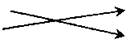 а) выступыб) впадины1) кратер2) жерло3) очаг магмы4) лава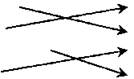 а) канал, идущий из глубин земной корыб) отверстие на вершинев) изливающаяся магмаг) вещество мантии, которое плавится в трещинах земной коры.